IMPORTANT DATES TO REMEMBERDirect Inquiries to: Jerry McKay   email: JAM24.mckay@gmail.comPhone 972-977-8045The North Gallery of the MCL Grand Theater is located in the north corridor and is open any time the MCL Grand is openadventuresInWonderlandNorth Hallway ExhibitAugust 15 -26, 2020VAL Member Show Free to Enter No AwardsCurator: Jerry McKayArt inspired by Wonderland Adventures, Alice’s or yours.Presented By the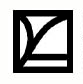 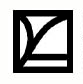 Visual Art LeagueLewisville, TXVAL is happy to sponsor a show that offers its members  an opportunity to show their work in an exhibition exclusive to VAL members.Aug. 15 - Aug. 26, 2020Located in the North Gallery(corridor) of the: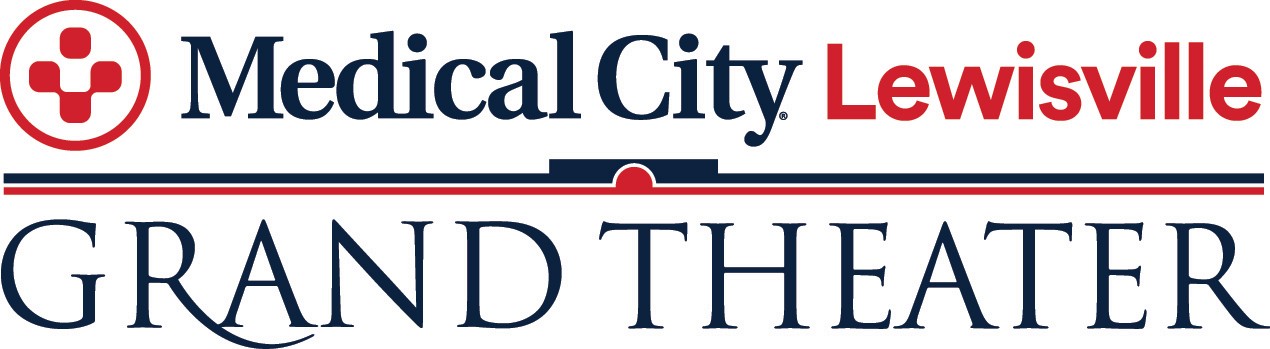 100 N. Charles Street, Lewisville, TX 75067				Prospectus and Entry FormAdventures in WonderlandVAL Member Show Call For Entries SPECIFICATIONSUp to 2 pieces per artist may be submitted but because of space limitations all entries may not be hung. List your entries in the order you want them to be considered.Entering artists must be members of VAL                                                         ENTRY PROCEDURESVerified member artist may enter up to 2 works.Include short summary about your work or inspiration for this exhibit.Each artist will complete, print, sign and submit the following entry formAttach Entry Tags (those on the right of the form) to the back of each art entryArtwork will be received at the MCL Grand Classroom 3                                              ENTRY FORMArtist 	Address  	Email:  ______________________@_________      Phone:  ______________________All media accepted.Entries must conform to VAL hanging guidelines:https://visualartleague.org/val-members- documents.Any special requirements for installation will be the responsibility of the artist.VAL reserves the right to reject any works not meeting eligibility requirements or deemed inappropriate to hang in the exhibit (including nudity), even after the image has been accepted.Artist Signature  	PRIZESThis show is not judged and no prizes will be awarded.SALESAll prospective sales will be referred to the artist.VAL requires a donation of 20% to the Visual Art League for each sale generated during the exhibition of which half goes to the MCL Grand.Works may be sold but may not be removed from the gallery during the duration of the show.VAL will make every attempt to ensure the safety of the artwork while on exhibit.Day and DateEventWed. Aug 12   10:00AM – 6:00PMIntake: Entries accepted at MCL Grand Classroom 3Fri Aug  13Hang ExhibitSaturday Aug 15OpeningThurs. Aug 2710:00 – 7:00Art to be collected By appointment